District 12 Rotation of District Conference,  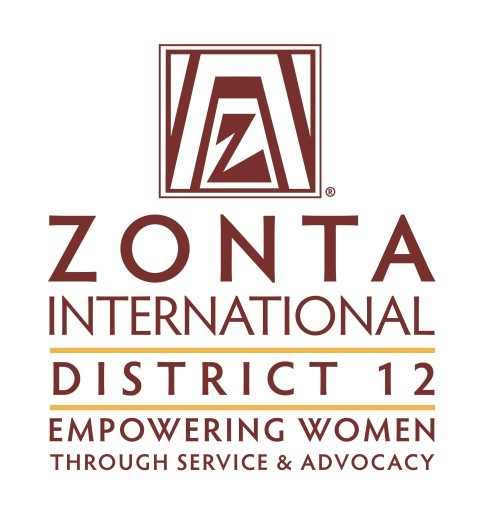 Governor’s Seminar and Area Meetings  Updated 6/1/2021 Area Meetings: Year Governor’s Seminar District Conferene 2012 Area 3—Denver II 2013 Area 4—Royal Gorge 2014 Area 2—Cheyenne 2015 Area 3—Foothills/Boulder County 2016 Area1—Sturgis/Spearfish 2017 Area 2—Ft. Collins and Greeley 2018 Area 4—Prowers County 2019 Area 1 — Billings 2020 Area 2—Cheyenne  2021 Area 4—Pikes Peak Area 2022 Area 1—Pierre/Ft Pierre 2023 Area 2—Laramie 2024 Area  3—Douglas County 2025 Area 3 Denver 2026 Area 4—Royal Gorge 2027 Area 1—Southern Black Hills Area 2019 2019 2020 2020 2021 2021 2022 2022 1 Canceled—weather Canceled—weather Pierre/Ft Pierre Pierre/Ft Pierre Black Hills Black Hills Billings Billings 2 Laramie Laramie Greeley Greeley Ft. Collins Ft. Collins Colorado North 40 Colorado North 40 3 Denver Denver Denver II Denver II Foothills Foothills Foothills Foothills 4 Pikes Peak Area Pikes Peak Area Powers Co. Powers Co. Royal Gorge Royal Gorge Prowers Co Prowers Co Area 2023 2024 2024 2025 2025 2026 2026 1 Glendive So. Black Hills So. Black Hills Spearfish Spearfish Pierre/Ft Pierre Pierre/Ft Pierre 2 Cheyenne Converse Co. Converse Co. Laramie Laramie Greeley Greeley 3 Denver Denver II Denver II Foothills Foothills Douglas Co. Douglas Co. 4 Pikes Peak Area Royal Gorge Royal Gorge Prowers Co. Prowers Co. Pikes Peak Area Pikes Peak Area 